Задачи на нахождение массы или объема продукта реакции, если одно из исходных веществ дано в избыткеК раствору объёмом 153,5 мл с массовой долей гидроксида калия 16% и плотностью 1,14 г/мл прилили раствор объёмом 86,8 мл с массовой долей серной кислоты 20% и плотностью 1,14 г/мл. Определите массу образовавшейся соли. К 250 г 12%-го раствора нитрата серебра добавили 300 г 4%-го раствора хлорида натрия. Вычислить массу образовавшегося осадка.Какая масса сульфата натрия образуется при смешивании 200 г 12% - го раствора серной кислоты со 100 г 8% - го раствора гидроксида натрия?На 24 г металлического магния подействовали 100 г 30%-го раствора соляной кислоты. Найдите массу образовавшегося хлорида магния.На 200 г 10%-го раствора серной кислоты подействовали 40 г оксида алюминия. Найдите массу образовавшейся водыСмешали 100 мл 20%-го раствора серной кислоты (= 1,14 г/мл) и 400 г 5,2%-го раствора хлорида бария. Определить массу осадка.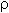 К 101 мл 20%-го раствора хлорида аммония (= 1,06 г/мл) добавили 125 мл 18%-го раствора гидроксида натрия (= 1,2 г/мл). Вычислить объем полученного газа.К 250 мл 0,1М раствора нитрата магния добавили 194 мл 4,3%-го раствора гидроксида бария  (= 1,03 г/мл). Определить массы выпавшего осадка.К 90,1 мл 12%-го раствора нитрата аммония (= 1,11 г/мл) прибавили 75 г 25%-го раствора гидроксида калия. Рассчитайте объем выделившегося газа.К 100 мл 10,6%-го раствора хлорида кальция (= 1,05 г/мл) добавили 100 мл 38,55%-го раствора карбоната натрия (= 1,1 г/мл). Определить массу осадка.К раствору объёмом 153,5 мл с массовой долей гидроксида калия 16% и плотностью 1,14 г/мл прилили раствор объёмом 86,8 мл с массовой долей серной кислоты 20% и плотностью 1,14 г/мл. Определите массу образовавшейся соли. К 250 г 12%-го раствора нитрата серебра добавили 300 г 4%-го раствора хлорида натрия. Вычислить массу образовавшегося осадка.Какая масса сульфата натрия образуется при смешивании 200 г 12% - го раствора серной кислоты со 100 г 8% - го раствора гидроксида натрия?На 24 г металлического магния подействовали 100 г 30%-го раствора соляной кислоты. Найдите массу образовавшегося хлорида магния.На 200 г 10%-го раствора серной кислоты подействовали 40 г оксида алюминия. Найдите массу образовавшейся водыСмешали 100 мл 20%-го раствора серной кислоты (= 1,14 г/мл) и 400 г 5,2%-го раствора хлорида бария. Определить массу осадка.К 101 мл 20%-го раствора хлорида аммония (= 1,06 г/мл) добавили 125 мл 18%-го раствора гидроксида натрия (= 1,2 г/мл). Вычислить объем полученного газа.К 250 мл 0,1М раствора нитрата магния добавили 194 мл 4,3%-го раствора гидроксида бария  (= 1,03 г/мл). Определить массы выпавшего осадка.К 90,1 мл 12%-го раствора нитрата аммония (= 1,11 г/мл) прибавили 75 г 25%-го раствора гидроксида калия. Рассчитайте объем выделившегося газа.К 100 мл 10,6%-го раствора хлорида кальция (= 1,05 г/мл) добавили 100 мл 38,55%-го раствора карбоната натрия (= 1,1 г/мл). Определить массу осадка.